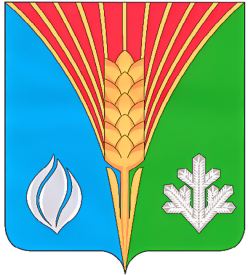                                         №25   19 августа 2022 года_________________________________________________________________Газета муниципального образования       Костинский сельсовет   Курманаевскогорайона                                      Оренбургской  областиРЕШЕНИЕ СОВЕТА ДЕПУТАТОВ19.08.2022	     №83О внесении изменений и дополнений в решение Совета депутатов муниципального образования Костинский сельсовет от 22.04.2022 года № 73 «Об утверждении Положения об оплате труда специалисту по воинскому учету граждан на территории муниципального образования Костинский сельсовет»В соответствии с Постановлением Правительства РФ от 28.05.2022 г. №973 Совет депутатов решил:Внести в решение Совета депутатов от 22.04.2022 года № 73 «Об утверждении Положения об оплате труда специалисту по воинскому учету граждан на территории муниципального образования Костинский сельсовет» следующие изменения:1.1. Приложение №2 к решению Совета депутатов изложить в новой редакции согласно приложению №1.        2.Данное решение направить главе муниципального образования Костинский сельсовет для подписания.        3. Контроль за исполнением решения возложить на постоянную комиссию по бюджетной, налоговой и финансовой политике, собственности и экономическим вопросам (председатель Дребнев С. А.).     4.Настоящее решение вступает в силу после его официального опубликования и распространяется на правоотношения, возникающие с 01.06.2022. Председатель Совета депутатов                                                                                   Г.А.МакароваГлава муниципального образования                                                                            Ю.А. СолдатовРазослано: в дело, администрации района, прокурору районаПриложение № 1 к решению Совета депутатовмуниципального образования Костинский сельсоветот  19.08.2022 г. №83Единая схемадолжностного оклада специалиста по воинскому учету администрации муниципального образования Костинский сельсовет	РЕШЕНИЕ СОВЕТА ДЕПУТАТОВ19.08.2022	          №84Об утверждении Порядка учета предложений по проекту Устава муниципального образования Костинский сельсовет Курманаевского района Оренбургской области и проекту решения Совета депутатов муниципального образования Костинский сельсовет Курманаевского района Оренбургской области «О внесении изменений в Устав муниципального образования Костинский сельсовет Курманаевского района Оренбургской области», а также порядка участия граждан в его обсужденииРуководствуясь статьями 28, 44 Федерального закона от 06.10.2003 № 131-ФЗ «Об общих принципах организации местного самоуправления в Российской Федерации», Уставом муниципального образования Костинский сельсовет Курманаевского района Оренбургской области, Совет депутатов, РЕШИЛ:1. Утвердить Порядок учета предложений по проекту Устава муниципального образования Костинский сельсовет Курманаевского района Оренбургской области и проекту решения Совета депутатов муниципального образования Костинский сельсовет Курманаевского района Оренбургской области «О внесении изменений в Устав муниципального образования Костинский сельсовет Курманаевского района Оренбургской области», а также порядка участия граждан в его обсуждении согласно приложению.2. Признать утратившим силу решение Совета депутатов муниципального образования Костинский сельсовет Курманаевского района Оренбургской области от 23.06.2010 года № 88 «О принятии Порядка учета предложений по проекту изменений и дополнений в Устав муниципального образования Костинский сельсовет Курманаевского района Оренбургской области.3. Контроль за исполнением настоящего решения возложить на председателя Совета депутатов.4. Решение вступает в силу после официального опубликования в газете «Вестник Костинского сельсовета».Глава муниципального образования                                                                         Ю.А.СолдатовПредседатель Совета депутатов                                                                                 Г.А.МакароваРазослано: в дело, прокурору, Правительству области, депутатам- 7 чел.Приложение к решению Совета депутатовмуниципального образования Костинский сельсоветот 19.08.2022 № 84Порядокучета предложений по проекту Устава муниципального образования Костинский сельсовет Курманаевского района Оренбургской области и проекту решения Совета депутатов муниципального образования Костинский сельсовет Курманаевского района Оренбургской области «О внесении изменений в Устав муниципального образования Костинский сельсовет Курманаевского района Оренбургской области», а также порядок участия граждан в его обсуждении (далее – Порядок)1. Общие положения1.1. Настоящий Порядок разработан во исполнение части 4 статьи 44 Федерального закона от 06.10.2003 № 131-ФЗ «Об общих принципах организации местного самоуправления в Российской Федерации» и регламентирует сроки и процедуру учета предложений граждан, обладающих избирательным правом, проживающих на территории муниципального образования Костинский сельсовет Курманаевского района Оренбургской области по проекту Устава муниципального образования Костинский сельсовет Курманаевского района Оренбургской области (далее – Устав) и проекту правового акта о внесении изменений в Устав муниципального образования Костинский сельсовет Курманаевского района Оренбургской области, а также правила участия граждан в обсуждении указанных проектов.2. Порядок учета предложений по проекту Устава, проекту правового акта о внесении изменений в Устав муниципального образования Костинский сельсовет Курманаевского района Оренбургской области2.1. Предложения по проекту Устава, проекту правового акта о внесении изменений в Устав муниципального образования Костинский сельсовет Курманаевского района Оренбургской области (далее - предложения по проекту) вносятся жителями муниципального образования Костинский сельсовет Курманаевского района Оренбургской области, обладающих избирательным правом и проживающими на территории муниципального образования Костинский сельсовет Курманаевского района, после официального опубликования (обнародования) и размещения на официальном сайте муниципального образования Костинский сельсовет Курманаевского района Оренбургской области (далее – официальный сайт) проекта Устава, проекта правового акта о внесении изменений в Устав муниципального образования Костинский сельсовет Курманаевского района Оренбургской области в письменном виде и (или) посредством официального сайта (рубрика «Вопрос-ответ»), федеральной государственной информационной системы «Единый портал государственных и муниципальных услуг (функций)» (далее – ФГИС ЕПГУ).2.2. Предложения по проектам принимаются органом либо лицом, который внес проект Устава, проект правового акта о внесении изменений в Устав муниципального образования Костинский сельсовет Курманаевского района Оренбургской области.2.3. В предложении по проекту должны быть указаны фамилия, имя, отчество, адрес постоянного места жительства, адрес электронной почты лица, вносящего данное предложение, способ уведомления лица о результатах рассмотрения предложения.В предложении по проекту так же должен быть указан номер статьи проекта, в которую предлагается внести изменения и текст изменения. 2.4. Все поступившие предложения по проекту до их рассмотрения на заседании Совета депутатов муниципального образования Костинский сельсовет Курманаевского района Оренбургской области (далее – Совет депутатов) подлежат обязательной юридической экспертизе.2.5. Предложение по проекту подлежит рассмотрению на открытом заседании Совета депутатов с приглашением лица, внесшего данное предложение.2.6. Решение Совета депутатов по результатам рассмотрения предложения по проекту должно быть мотивированным, а в случае отказа в его принятии должно содержать основание такого отказа.Результаты рассмотрения предложения по проекту должны быть в письменной форме доведены до лица, внесшего данное предложение, способом, указанным в предложении, в течение 10 дней со дня вынесения решения Совета депутатов.В случае поступления предложения по проекту через официальный сайт или ФГИС ЕПГУ результаты его рассмотрения размещаются в электронном виде на официальном сайте (рубрика «Вопрос-ответ») или ФГИС ЕПГУ.2.7. Срок внесения предложений по проектам 30 дней со дня их опубликования (обнародования) и размещения на официальном сайте.3. Порядок участия граждан в обсуждении проекта Устава, проекта правового акта о внесении изменений в Устав муниципального образования Костинский сельсовет Курманаевского района Оренбургской области 3.1. Граждане, в том числе внесшие предложения по проекту, извещаются органом либо лицом, который внес выше названный проект, о дне его рассмотрения способами, предусмотренными настоящим Порядком.3.2. На заседании Совета депутатов граждане, внесшие предложения по проекту, вправе высказывать доводы и основания своих предложений.РЕШЕНИЕ СОВЕТА ДЕПУТАТОВ19.08.2022	          №85О внесении изменений в решение Совета депутатов от 18.07.2018 № 70 «Об утверждении Положения «О порядке организации и проведения публичных слушаний, общественных обсуждений в муниципальном образовании Костинский сельсовет Курманаевского района»В соответствии с Федеральным законом № 289-ФЗ от 01.07.2021 «О внесении изменений в статью 28 Федерального закона «Об общих принципах организации местного самоуправления в Российской Федерации», руководствуясь Уставом муниципального образования Костинский сельсовет Курманаевского района Оренбургской области Совет депутатов решил:Внести в решение Совета депутатов от 18.07.2018 № 70 «Об утверждении Положения «О порядке организации и проведения публичных слушаний, общественных обсуждений в муниципальном образовании Костинский сельсовет Курманаевского района» следующие изменения: Часть 4 статьи 5 Положения дополнить абзацами 2,3,4 следующего содержания:«Заочная форма проведения публичных слушаний с учетом особенностей, определенных настоящим Положением, предполагает размещение муниципального правового акта, указанного в статье 3 настоящего Положения, в электронном виде на официальном сайте муниципального образования в сети Интернет с предоставлением участникам публичных слушаний возможности изложить свои замечания, предложения и вопросы по обсуждаемому проекту муниципального правового акта с указанием ФИО, контактной информации и получить на них ответ.Ответ на поступившее электронное сообщение размещается в электронном виде на официальном сайте муниципального образования в сети Интернет, где было размещено соответствующее электронное сообщение. Ответ на поступившее письменное обращение или на электронное обращение, требующее дополнительного изучения, направляется заявителю в письменной форме.Для размещения муниципального правового акта, обеспечения возможности представления жителями муниципального образования своих замечаний и предложений по проекту муниципального правового акта может использоваться федеральная государственная информационная система «Единый портал государственных и муниципальных услуг (функций)» в порядке, установленном Правительством Российской Федерации.».Статью 7 Положения дополнить частью 3 следующего содержания:«3. Для размещения результатов публичных слушаний, включая мотивированное обоснование принятых решений, заключения о результатах публичных слушаний может использоваться федеральная государственная информационная система «Единый портал государственных и муниципальных услуг (функций)» в порядке, установленном Правительством Российской Федерации.».Контроль за исполнением настоящего решения возложить на комиссию Совета депутатов по бюджетной, налоговой и финансовой политике, собственности и экономическим вопросам.Настоящее решение вступает в силу после официального опубликования в газете «Вестник Костинского сельсовета» и подлежит размещению на официальном сайте муниципального образования Костинский сельсовет.Глава муниципального образования                                                                                   Ю.А.СолдатовПредседатель Совета депутатов                                                                                          Г.А.МакароваРазослано: в дело, прокурору, администрации района, депутатам-7 .      Наименование должностиДолжностной оклад (руб.)Должностной оклад рублей в месяц(15280,00 руб. х 0,4 ст.)123Специалист по воинскому учету15280,00              6112,00Учредитель: Администрация  муниципального образования Костинский сельсоветГлавный редактор: Солдатов Ю.ААдрес:461073 село Костиноул.Центральная ,д.5Тираж: 20 экз.Распространяется бесплатноТираж 20экз.